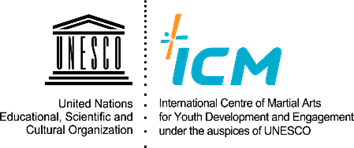 2022 5th AFRICAN MARTIAL ARTS CONGRESS25th - 28th OCTOBER 2022, ICM, CHUNGJU, KOREA 			Registration Form1. Participant information:………………………………………………………………………………………………………………………………………………….................…NB: In registering for this Congress, relevant details (photo/name/address) will be incorporated into a participant list for the benefit of all guests and UNESCO ICM staffs, and also may be made available to parties directly related to the Congress including logistics, supplies, and schedules as well as working partners. Thank you for your cooperation.Photo(High Resolution)TitleMr.             Mrs.                Dr.                Prof.               Miss/Ms.           Madam First Name (Middle Name, if applicable)SurnameOrganization / School / etc.Position (Designation)Field of Job or Study (Experience/Work)CountryCityAddress (in your country)Passport Number(Double-Check!)(For participants from inside of Korea, no need to fill this part)Contact AddressMobile:Contact AddressE-mail (s):Food (Special Needs)(Or Accommodation Needs)(If applicable) Any Allergies or Vegetarianism (or Veganism) / Halal Food etc. Height and Size of Shoes                       cm           /                  mm       (This is for your martial arts uniform as a gift)Field Trip Attendance(Chungju / Seoul)Chungju             /        Seoul(DMZ)   (For participants from outside of Korea are mandatory to participate in both)Any inquiries or comments